                                               Осипов Иван -7 класс«Памятники Земли родной»	                                                  И памятью вечной в народе                                           Живут они славы сыны.                                                 В легенды и сказки уходят                                                     Солдаты минувшей войны…Каждый год 9 мая  наша семья отправляется к памятнику погибшим воинам в годы Великой Отечественной войны. На монументе нет имени моего прадеда, его имени нет нигде, его могилы нет нигде, потому что политрук Советской Армии Голушко Лукьян Никонович, 1918 года рождения,  пропал без вести в 1943 году под  Львовом.. Но память о нём живёт в сердце моей бабушки, моей мамы, и я тоже очень много знаю о человеке, которого считаю героем.У моей бабули есть шкатулка: старенькая, некрасивая. Почему же бабушка её до сих пор не выбросила? Да потому что в ней хранится самое ценное для нашей семьи: треуголки с фронта. Мы знаем письма прадеда наизусть.  Лукьян отправлял каждое письмо домой, не зная, сможет ли написать следующее. Но он не боялся погибнуть, потому что твёрдо верил в то, что каждая жизнь, положенная на поле брани возродится в детях и внуках. Да как же можно забыть строки из писем: «Дорогая моя, береги нашу доченьку. Пусть она растёт на благо Родины, во имя Сталина и на радость нам! Если я погибну, не плачь! Мы разобьём фашистскую гадину, и все вы будете счастливы!» Я не всегда понимаю, почему бабушка всегда плачет, перечитывая письма. Ведь она не видела  своего отца, потому что родилась после того,  как он ушёл на фронт. Не видела отца, но знала его и верила, что он всю жизнь был с ней.Май 1941 года. Всё  село запомнило свадьбу учителя истории и комсомолки – красавицы. Ничто не предвещало беды. Но началась война… И  молодой муж отправился на фронт в первых рядах. Бабушкина мама всю жизнь прожила одна, надеясь, что её любимый жив и вернётся домой. Но, увы, чуда не произошло.А не чудо ли, что я живу в прекрасной стране, в которой свято хранят память о тех, кто проливал свою кровь за тех, кто должен жить спустя много лет после страшной войны, жить счастливо, жить достойно.9 Мая наша семья отправится к памятнику, чтобы возложить цветы. Чтобы вспомнить тех, кто мог бы любить, работать, наслаждаться жизнью. В этот великий праздник мы опять достанем заветные письма из старой шкатулки и будем их перечитывать вновь и вновь. Будем плакать и смеяться, будем мысленно разговаривать с нашим героем. Вечная память Вам, герои войны!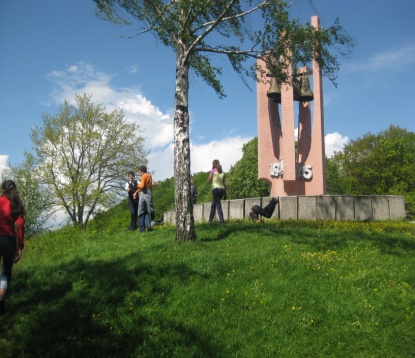 